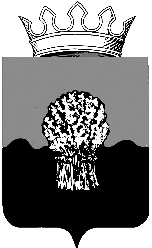 КОНТРОЛЬНО-СЧЕТНАЯ ПАЛАТАСызранского районаСамарской области446001, г.Сызрань, ул.Советская, 39,телефон (8464) 98-66-71факс (8464) 98-66-61 «21»декабря  2017 г. № 80ЗАКЛЮЧЕНИЕ №80НА ПРОЕКТ РЕШЕНИЯ СОБРАНИЯ ПРЕДСТАВИТЕЛЕЙСЫЗРАНСКОГО РАЙОНА«О БЮДЖЕТЕ МУНИЦИПАЛЬНОГО РАЙОНА СЫЗРАНСКИЙ НА 2018 ГОД И ПЛАНОВЫЙ ПЕРИОД 2019 - 2020 ГОДОВ» Заключение Контрольно-счетной палаты Сызранского района Самарской области на уточненный проект Решения Собрания представителей Сызранского района «О бюджете муниципального района Сызранский на 2018 год и плановый период 2019 - 2020 годов» ко второму чтению (далее по тексту - Заключение) подготовлено в соответствии с Бюджетным кодексом РФ,  Положением «О бюджетном устройстве и бюджетном процессе в муниципальном районе Сызранский Самарской области», утвержденным решением Собранием представителей Сызранского района от 28.08.2013 года № 34, Положением «О Контрольно-счетной палате Сызранского района Самарской области», утвержденного решением Собрания представителей Сызранского района Самарской области от 28.05.2015года № 27,п. 7 Плана работы Контрольно-счетной палаты Сызранского района Самарской области на 2017 год.Уточненный проект бюджета ко 2 чтению представлен в Контрольно-счетную палату Сызранского района 13.12.2016года.Рассмотрение бюджета в двух чтениях предусмотрено пунктом п.1 ст.29Положения «О бюджетном устройстве и бюджетном процессе в муниципальном районе Сызранский Самарской области», утвержденного решением Собранием представителей Сызранского района от 28.08.2013 года № 34.Заключение №62 от 15.11.2017 года Контрольно-счетной палаты на Проект решения Собрания представителей Сызранского района «О бюджете муниципального района Сызранский на 2018 год и плановый период 2019-2020 годов» к первому чтению направлено в адрес Собрания представителей Сызранского района и Администрации Сызранского района (сопроводительные письма № 217 от 17.11.2017 года и № 216 от 17.11.2017 года соответственно).Общие положения  Проект бюджета предусматривает изменение основных характеристик бюджетав соответствии с уточненными прогнозами поступлений доходов, представленных главными администраторами доходов.Изменение основных показателей параметров бюджета муниципального района Сызранский на 2018 год и на плановый период 2019-2020 годов представлены в таблице 1: Таблица 1 (тыс. руб.) Налоговые и неналоговые доходы бюджета на 2018год и плановый период 2019и 2020 годов спрогнозированы в разрезе классификации доходов бюджетов РФ.       Сумма безвозмездных поступлений от других бюджетов бюджетной системыуказанная в проекте Решения, частично соответствует суммам, определенным Законом Самарской области «Об областном бюджете на 2018 год и на плановый период 2019- 2020 годов», принятым Самарской Губернской Думой в во втором чтении от 30.11.2017 года.Однако, Контрольно-счетная палата сообщает, что Законом Самарской области«Об областном бюджете на 2018 год и плановый период 2019 и 2020 годов» не предусмотрены в полном объеме безвозмездные поступления на финансирование расходных обязательств бюджета муниципального района Сызранский, что вызывает риски их отсутствия или неполного поступления в бюджет. Документально не подтвержден размер следующих безвозмездных поступлений:- субсидии на проведение мероприятий по комплексному благоустройству территорий муниципальных образований  в сумме   9 418,388 тыс.руб.- 2018 год,       20 424,541 тыс.руб.- 2019 год      21 316,541 тыс.руб.- 2020 год;- субсидии на капитальный ремонт здания школы п.Сборный  в сумме 11 899,031 тыс.руб.	Доходная часть бюджета ко 2 чтению по сравнению с бюджетом, принятым в 1 чтении: - в 2018 году увеличилась на 25 982,839 тыс. руб. в том числе, за счет увеличения безвозмездных поступлений из других бюджетов бюджетной системы на сумму 24 121,418 тыс. руб. и увеличения планируемых сумм поступлений налоговых, неналоговых доходов в сумме 1 861,421 тыс. руб.;	 - в 2019 году увеличилась на 21 413,371 тыс. руб.за счет увеличения   безвозмездных поступлений из других бюджетов бюджетной системы и межбюджетных трансфертов;- в 2020 году увеличилась на 21 710,092 тыс. руб. в том числе, за счет увеличения безвозмездных поступлений из других бюджетов бюджетной системы на сумму21675,592 тыс. руб. и увеличения планируемых сумм поступлений налоговых, неналоговых доходов в сумме 34,50 тыс. руб.Оценка проекта Решения на соответствие нормам Бюджетного кодекса РФ.Проект бюджета муниципального района Сызранский составлен с учетомосновных направлений бюджетной, налоговой политики муниципального района Сызранский на 2018 год и плановый период 2019 и 2020 годов, исходя из показателей прогноза социально-экономического развития на 2018-2020 годы. Представленный проект составлен сроком на три года (на очередной финансовый год и на плановый период), что соответствует статье 169 Бюджетного кодекса Российской Федерации. Проект решения содержит все характеристики, определенные ст. 184.1 Бюджетного кодекса РФ для бюджетов муниципальных районов.  Основные характеристики бюджета определены в следующих объемах:на 2018 год: общий объем доходов – 277 371,408 тыс. руб.; общий объем расходов –292 345,253 тыс. руб.; - дефицит бюджета – 14 973,845тыс. руб.; на 2019 год: общий объем доходов – 242 407,629 тыс. руб.; общий объем расходов –256 827,344 тыс. руб.; дефицит бюджета – 14 419,715 тыс. руб.;на 2020 год: общий объем доходов – 243 647,220 тыс. руб.;общий объем расходов –258 972,506 тыс. руб.; дефицит бюджета – 15 325,285 тыс. руб. В соответствии со ст.174.1 Бюджетного кодекса РФ доходы спрогнозированы в условиях действующего на день внесения проекта решения о бюджете в Собрание представителей Сызранского района законодательства о налогах и сборах и бюджетного законодательства, а также законодательства Российской Федерации, законов Самарской области и муниципальных правовых актов муниципального района Сызранский, устанавливающих неналоговые доходы бюджета. При этом учтены изменения в законодательстве Российской Федерации, вступающие в действие с 2018года. Нормативы отчислений налоговых и неналоговых доходов установлены в соответствии со ст. 58, 61.1 и 62 Бюджетного кодекса РФ и ст. 1 Закона Самарской области "О бюджетном устройстве и бюджетном процессе в Самарской области" от 28.12.2005 № 235-ГД. При формировании бюджета соблюдены принципы сбалансированности бюджета и общего (совокупного) покрытия расходов бюджета (статьи 33 и 35 Бюджетного кодекса Российской Федерации). В части соблюдения в проекте Решения ограничений, установленных БК РФможно отметить, что: - обеспечено соблюдение ограничения, предусмотренного ст. 107 БК РФ: верхний предел муниципального внутреннего долга на 1 января 2019-2021 годов не превышает общий годовой объем доходов местного бюджета без учета объема безвозмездных поступлений и поступлений налоговых доходов по дополнительному нормативу отчислений;- обеспечено соблюдение ограничения, предусмотренного ст. 81 БК РФ: резервный фонд администрации составляет:	в 2018 году – 300,00 тыс. руб. или 0,10 % от общей суммы расходов бюджета; 	в 2019 году – 300,00 тыс. руб. или 0,12 % от общей суммы расходов бюджета;	в 2020 году – 300,00 тыс. руб. или 0,12 % от общей суммы расходов бюджета,и не превышает 3% от объемов расходов в соответствующих годах;- обеспечено соблюдение ограничения, предусмотренного ст.111 БК РФ: предельный объем расходов на обслуживание  муниципального долга в очередном финансовом году  не  превышает 15 процентов объема расходов бюджета, за исключением объема расходов, которые осуществляются за счет субвенций, предоставляемых из бюджетов бюджетной системы Российской Федерации;- утвержденный на 2019 и 2020 годы общий объем условно  утверждаемых расходов соответствует требованиям абзаца восьмого части 3 статьи 184.1 Бюджетного кодекса Российской Федерации:в 2019 году – 4 126,7 тыс. руб. или 2,5%  от общего объема расходов бюджета (без учета расходов бюджета, предусмотренных за счет межбюджетных трансфертов из других бюджетов бюджетной системы Российской Федерации, имеющих целевое назначение);	в 2020 году – 8 146,50 тыс. руб. или 5,0 % от общего объема расходов бюджета (без учета расходов бюджета, предусмотренных за счет межбюджетных трансфертов из других бюджетов бюджетной системы Российской Федерации, имеющих целевое назначение);- Бюджет сформирован с дефицитом:в  2018 году в сумме 14 973,845 тыс. руб. уменьшен по сравнению с первым чтением на 1 464,491 тыс.руб.;в 2019 году в сумме 14 419,715 тыс. руб. уменьшен по сравнению  с первым чтением на 314,382 тыс.руб.; в 2020 году 15325,285тыс. руб.  увеличен в сравнении с первым чтением на 691,428 тыс.руб.В заключении №62 от 15.11.2017 года Контрольно-счетной палаты на Проект решения Собрания представителей Сызранского района «О бюджете муниципального района Сызранский на 2018 год и плановый период 2019-2020 годов» к первому чтению было предложено исключить Пункт 14 Решения которым предлагается в соответствии с пунктом 8 статьи 217 Бюджетного кодекса Российской Федерации, предусмотреть дополнительные основания для внесения в 2018 – 2020 годах изменений в показатели сводной бюджетной росписи бюджета муниципального района Сызранский .Однако, Администрацией Сызранского района представлен Проект Решения собрания представителей «О внесении изменений в положение о бюджетном устройстве и бюджетном процессе в муниципальном районе Сызранский» которым предусматриваются  данные положения.В связи с вышеизложенным контрольно-счетная палата считает, что пункт 14 возможно оставить в представленном ко второму чтению Проекте решения «О бюджете  муниципального района Сызранский на 2018 год и плановый период 2019-2020 годы.Расходы бюджета муниципального района СызранскийВ проекте бюджета муниципального района Сызранский на 2018-2020 годы ковторому чтению расходы предусмотрены в следующих объемах: в 2018 году –  292 345,845 тыс. руб.; в 2019 году – 256 827,344 тыс. руб.; в 2020 году -258 972,506 тыс. руб.Расходы бюджета муниципального района Сызранский, представленные в проекте бюджета ко второму чтению, отличаются от показателей бюджета, утвержденных     Решением   Собрания представителей муниципального района Сызранский от 23.11.2017 года №46 «О бюджете муниципального района Сызранский на 2018 год и плановый период 2019-2020 годов» в 1 чтении:в 2018 году -  расходы увеличены на 24 518,348 тыс. руб.; в 2019 году – расходы увеличены на 21 098,989 тыс. руб.;в 2020 году -  расходы увеличены на 22 401,521 тыс. руб.Расходы бюджета 2018 года во втором чтении увеличены за счет безвозмездных поступлений  об других бюджетов бюджетной системы на исполнение отдельных полномочий.Сравнительный анализ расходов бюджета ко 2 чтению муниципального районана2018год  и плановый период  2019-2020 годы в разрезе разделов классификации расходов представлена в таблице 2:	Таблица 2Сравнительный анализ доли расходов бюджета ко 2 чтению муниципального районана2018год в разрезе разделов классификации расходов представлена в таблице 3.Таблица 3Согласно представленному проекту решения, основную долю расходов бюджета в 2018 году составят расходы на финансирование разделов «Образование» - 29,99%, «Общегосударственные вопросы» - 24,39%,  «Культура и кинематография» - 20,12%.	В соответствии со ст. 184.1 Бюджетного кодекса РФ в случае утверждения бюджета на очередной финансовый год и плановый период устанавливается общий объем условно утверждаемых расходов: на первый год планового периода в объеме не менее 2,5 % общего объема расходов бюджета, на второй год планового периода в объеме не менее 5,0 % общего объема расходов бюджета. Выделение в бюджете муниципального района Сызранский на плановый период2018-2020 годов условно утверждаемых расходов позволит создать резерв на случай непредвиденного сокращения доходов бюджета. В то же время, если прогноз доходов бюджета подтвердится, данные расходы могут быть использованы на принятие новых обязательств в очередном бюджетном цикле. 	Одновременно с проектом бюджета представлено приложение 8 «Распределение на 2018 год дотаций на выравнивание бюджетной обеспеченности поселений муниципального района Сызранский Самарской области». К данному приложению предоставлен расчет распределения дотаций из районного фонда финансовой поддержки поселений на 2018 год по Сызранскому району на сумму 8 600,0 тыс. руб..	Бюджет муниципального района Сызранский на 2018 год и на плановый период2019-2020 годов сформирован по расходам в соответствии с классификацией разделов и подразделов определенной  статьей 21 Бюджетного кодекса РФ. Представленный Проект Решения Собрания представителей Сызранского района «О бюджете муниципального района Сызранский на 2018 год и плановый период 2019 и 2020 годов» во втором чтении сформирован в соответствии с Приказом Минфина РФ «Об утверждении Указаний о порядке применения бюджетной классификации Российской Федерации» от 01.07.2013 № 65н.Выявленные в ходе проведения экспертизы Проекта Бюджета  в первом чтения несоответствия в наименованиях видов расходов устранены.Муниципальные программы.В бюджете муниципального района на 2018-2020 годы предусмотрены расходына реализацию 21  муниципальной  программы. В   2018 году предлагается к   финансированию: (тыс. руб.)Пунктом 2.4. «Порядка принятия решений о разработке, формирования и реализации муниципальных программ муниципального района Сызранский» (далее по тексту – Порядок) утвержденного постановлением администрации Сызранского района от 12.12.2013г. № 1222, в соответствии с которым муниципальные программы, предусмотренные к реализации с очередного финансового года, утверждаются постановлением администрации до 01 октября года, предшествующего году начала ее реализации.Муниципальная программа  «Формирование современной городской среды муниципального района Сызранский Самарской области на 2018-2020 годы» до настоящего времени не утверждена постановлением администрации и для проведения финансово-экономической экспертизы в Контрольно-счетную палату не поступала, что повлекло нарушение требований пункта 2 статьи 157 Бюджетного кодекса и п.2.4 Порядка. Следовательно, объемы бюджетных ассигнований, запланированные  Проектом бюджета  на реализацию данной муниципальных программы, являются необоснованными.Муниципальная программа «Осуществление материально-технического и транспортного обеспечения деятельности органов местного самоуправления муниципального района Сызранский на 2018-2020 годы»  утверждена  постановлением администрации Сызранского района  №1529 от 15.12.2017 года  также с нарушением срока определенного п.2.4 Порядка  и в  нарушение п.8.3 Порядка на финансово-экономическую экспертизу в контрольно-счетную палату не поступала.Так же муниципальная программа муниципального района Сызранский  «Развитие сельского хозяйства и регулирование рынков сельскохозяйственной продукции, сырья и продовольствия муниципального района  Сызранский Самарской области  на 2014-2020 годы» представлена с нарушением срока.Доля расходов бюджета муниципального района, запланированных на реализацию муниципальных программ в общей сумме расходов бюджета муниципального района, составляют: в 2018 году – 21,03 %, в 2019 году – 16,24 %, в 2020 году – 15,27 %. Доля расходов  на финансирование программ в 2019-2020 годах в динамике снижается.В ходе проведения экспертизы Проекта бюджета в первом чтении были выявлены расхождения в наименованиях двух муниципальных программ финансирование которых предусмотрено расходной частью бюджета муниципального района Сызранский в 2018 году (приложение №6 к проекту решения) и паспортами муниципальных, а именно: - муниципальная программа муниципального района Сызранский «Развитие муниципальной службы в органах местного самоуправления муниципального района Сызранский Самарской области на 2017-2019годы»;- муниципальная программа муниципального района Сызранский Самарской области «Газификация муниципального района Сызранский Самарской области на 2017-2018 годы».  Расходы, запланированные  по муниципальной программе «Устойчивое развитие сельских территорий 2014-2017 и на период до 2020г» в сумме 491,00 тыс. руб. в т.ч. 2018 – 157,0тыс.руб., 2019 -167,00 тыс.руб., 2020 – 167,00тыс.руб.  в Проекте бюджета к первому чтению были не подтверждены нормативно правовыми актами. В представленном Проекте Бюджета ко второму чтению данные нарушения устранены.Публичные нормативные обязательства.В соответствии с пунктом 4 статьи 192 Бюджетного кодекса РФ в составе документов и материалов представлен перечень публичных нормативных обязательств, подлежащих исполнению за счет средств бюджета муниципального района Сызранский, и расчеты по ним на 2018 год и на плановый период 2019 и 2020 годов (далее - Перечень ПНО). Анализ Перечня ПНО, а также бюджетных ассигнований на исполнение публичных нормативных обязательств на 2018– 2020годы показал следующее:- в перечень ПНО на 2018 год включен 1 вид публичного нормативного обязательства, по 1 главному распорядителю средств бюджета муниципального района Сызранский. В соответствии с пунктом 3 статьи 1841 Бюджетного кодекса РФ решением обюджете устанавливается общий объем бюджетных ассигнований, направляемых на исполнение публичных нормативных обязательств. Анализ объемов бюджетных ассигнований, направляемых на исполнение публичных нормативных обязательств в планируемом периоде, показал, что в структуре общих расходов бюджета муниципального района Сызранский указанные расходные обязательства составят в 2018 году – 1,65% от общих расходов бюджета.Бюджетные ассигнования на исполнение публичных нормативных расходныхобязательств   представлены в следующей таблице:	(тыс.руб.)Общие объемы бюджетных ассигнований на исполнение публичных нормативных обязательств соответствует данным ведомственной структуры расходов бюджета муниципального района приложение №4, №5 к Проекту решения.Реестр расходных обязательств.Вместе с Проектом Решения в контрольно-счетную палату Сызранского района Администрацией Сызранского района представлен доработанный Реестр расходных обязательств, замечания  устранены.ВЫВОДЫ И РЕКОМЕНДАЦИИ:Основные характеристики бюджета определены в следующих объемах:на 2018 год: общий объем доходов – 277 371,408 тыс. руб.; общий объем расходов –292 345,253 тыс. руб.; - дефицит бюджета – 14 973,845тыс. руб.; на 2019 год: общий объем доходов – 242 407,629 тыс. руб.; общий объем расходов –256 827,344 тыс. руб.; дефицит бюджета – 14 419,715 тыс. руб.;на 2020 год: общий объем доходов – 243 647,220 тыс. руб.;общий объем расходов –258 972,506 тыс. руб.; дефицит бюджета – 15 325,285 тыс. руб. Доходная часть бюджета ко 2 чтению по сравнению с бюджетом, принятым в 1 чтении: в 2018 году увеличилась на 25982,839 тыс. руб. в том числе, за счет увеличения безвозмездных поступлений из других бюджетов бюджетной системы на сумму24 121,418 тыс. руб. и увеличения планируемых сумм поступлений налоговых, неналоговых доходов в сумме 1 861,421 тыс. руб.;в 2019 году увеличилась на 21 413,371 тыс. руб. за счет увеличения          безвозмездных поступлений из других бюджетов бюджетной системы и межбюджетных трансфертов;в 2020 году увеличилась на 21 710,092 тыс. руб. в том числе, за счет увеличения безвозмездных поступлений из других бюджетов бюджетной системы на сумму 21675,592 тыс. руб. и увеличения планируемых сумм поступлений налоговых, неналоговых доходов в сумме 34,50 тыс. руб.Расходы бюджета муниципального района Сызранский, представленные в проекте бюджета ко второму чтению, отличаются от показателей бюджета, утвержденных     Решением   Собрания представителей муниципального района Сызранский от 23.11.2017 года №46 «О бюджете муниципального района Сызранский на 2018 год и плановый период 2019-2020 годов» в 1 чтении:- в 2018 году -  расходы увеличены на 24 518,348 тыс. руб. и составляют сумму 292 345,25 тыс.руб.;    -  в 2019 году – расходы увеличены на 21 098,989 тыс. руб. и составляют сумму 256 827,34 тыс.руб.;;- в 2020 году -  расходы увеличены на 22 401,521 тыс. руб. и составляют сумму 258 972,51 тыс.руб.;Уточненный проект бюджета муниципального района Сызранский на 2018 год ко 2 чтению сформирован с дефицитом в сумме 14 973,845 тыс. руб., что на 1 464,49 тыс. руб. меньше  дефицита планируемого в первом чтении.Размер дефицита бюджета определен в соответствии с требованиями ст. 92 БК РФ. Не подтверждены объемы следующих безвозмездных поступлений:- субсидии на капитальный ремонт здания школы п.Сборный по муниципальной программе «Развитие образования в муниципальном районе Сызранский на 2017-2021 годы» в сумме  11 899,00 тыс.руб..- субсидии на проведение мероприятий по комплексному благоустройству территорий муниципальных образований  по  Проекту муниципальной программы«Формирование современной городской среды муниципального района Сызранский Самарской области на 2018-2020 годы» в сумме 9 941,60 тыс.руб..Пунктом 2.4. «Порядка принятия решений о разработке, формирования и реализации муниципальных программ муниципального района Сызранский» (далее по тексту – Порядок) утвержденного постановлением администрации Сызранского района от 12.12.2013г. № 1222, в соответствии с которым муниципальные программы, предусмотренные к реализации с очередного финансового года, утверждаются постановлением администрации до 01 октября года, предшествующего году начала ее реализации.Муниципальная программа  «Формирование современной городской среды муниципального района Сызранский Самарской области на 2018-2020 годы» до настоящего времени не утверждена постановлением администрации и для проведения финансово-экономической экспертизы в Контрольно-счетную палату не поступала, что повлекло нарушение требований п.2.4 Порядка и п.2 статьи 157 Бюджетного кодекса. Следовательно, объемы бюджетных ассигнований, запланированные  Проектом бюджета  на реализацию данной муниципальных программы, являются необоснованными.Муниципальная программа «Осуществление материально-технического и транспортного обеспечения деятельности органов местного самоуправления муниципального района Сызранский на 2018-2020 годы»  утверждена  постановлением администрации Сызранского района  №1529 от 15.12.2017 года  также с нарушением срока определенного п.2.4 Порядка  и в  нарушение п.8.3 Порядка на финансово-экономическую экспертизу в контрольно-счетную палату не поступала.Контрольно-счетная палата рекомендует при формировании бюджета учитывать муниципальные программы, которые прошли согласования и утверждены постановлением администрации.Одновременно с проектом бюджета представлено приложение 8 «Распределение на 2018 год дотаций на выравнивание бюджетной обеспеченности поселений муниципального района Сызранский Самарской области». К данному приложению предоставлен расчет распределения дотаций из районного фонда финансовой поддержки поселений на 2018 год по Сызранскому району, что позволяет провести экспертизу правильности расчета дотаций.Вместе с Проектом Решения в контрольно-счетную палату Сызранского района Администрацией Сызранского района представлен доработанный Реестр расходных обязательств, замечания  устранены.	По итогам проведенной финансово-экономической экспертизы проект Решения Собрания представителей Сызранского района «О бюджете муниципального района Сызранский на 2018 год и на плановый период 2019 и 2020годов» во 2 чтении (уточненный), рекомендуется принять к рассмотрению с учетом замечаний, изложенных в данном заключении.  Председатель палаты                                  		             Ю.Е.Филашина2018 год2018 год2018 год2019 год2019 год2019 год2020 год2020 год2020 год2020 годНаименование источника1 чтение2 чтениеизменения 1 чтение2 чтениеизменения1 чтение2 чтениеизмененияНАЛОГОВЫЕ И НЕНАЛОГОВЫЕ ДОХОДЫ116 217,56118 078,981 861,42124 474,28124 474,280,00125 417,15125 451,6534,50Налоговые доходы67 323,0066 202,32-1 120,6870 712,2570 712,250,0074 412,5074 447,0034,50Налоги на прибыль, доходы60 513,5060 513,500,0063 659,7563 659,750,0067 225,0067 225,000,00Налог на доходы физических лиц60 513,5060 513,500,0063 659,7563 659,750,0067 225,0067 225,000,00Налоги на совокупный доход5 809,504 688,82-1 120,685 907,505 907,500,005 982,506 017,0034,50Налог, взимаемый в связи с применением патентной системы налогообложения,зачисляемый в бюджеты муниципальных районов159,00159,000,00165,00165,000,00172,00172,000,00Единый налог на вмененный доход4 356,003 235,32-1 120,684 404,004 404,000,004 461,004 461,000,00Единый сельскохозяйственный налог1 294,501 294,500,001 338,501 338,500,001 349,501 384,0034,50Госпошлина от деятельности МФЦ1 000,001 000,000,001 145,001 145,000,001 205,001 205,000,00Неналоговые доходы48 894,5651 876,662 982,1053 762,0353 762,030,0051 004,6551 004,650,00Доходы от использования имущества, находящегося в государственной и муниципальной собственности27 410,2327 410,230,0028 477,7028 477,700,0029 620,3229 620,320,00Доходы, получаемые в виде арендной платы за земельные участки, государственная собственность на которые не разграничена и которые расположены в границах поселений, а также средства от продажи права на заключение догговоров аренды указанных земельных участков (аренда земли)22 733,5522 733,550,0023 801,0223 801,020,0024 943,6424 943,640,00Доходы о перечисления части прибыли, остающейся после уплаты налогов и иных обязательных платежей муниципальных унитарных предприятий, созданных муниципальными районами0,000,000,000,000,000,000,000,000,00Прочие поступления от использования имущества, находящегося в собственности муниципальных районов4 676,684 676,680,004 676,684 676,680,004 676,684 676,680,00Платежи при пользовании природными ресурсами3 184,333 184,330,003 184,333 184,330,003 184,333 184,330,00Плата за негативное воздействие на окр. среду3 184,333 184,330,003 184,333 184,330,003 184,333 184,330,00Доходы от продажи материальных и нематериальных активов17 200,0020 182,102 982,1021 000,0021 000,000,0017 100,0017 100,000,00Доходы от реализации имущества, находящегося в государственной  и муниципальной собственности3 500,003 500,000,000,000,000,000,000,000,00Доходы от продажи земельных участков, находящихся в государственной и муниципальной собственности13 700,0016 682,102 982,1021 000,0021 000,000,0017 100,0017 100,000,00Штрафы, санкции, возмещение ущерба1 100,001 100,000,001 100,001 100,000,001 100,001 100,000,00БЕЗВОЗМЕЗДНЫЕ  ПОСТУПЛЕНИЯ135 171,01159 292,4324 121,4296 519,98117 933,3521 413,3796 519,98118 195,5721 675,59Безвозмездные поступления от других бюджетов бюджетной системы135 171,01159 292,4324 121,4296 519,98117 933,3521 413,3796 519,98118 195,5721 675,59Дотации от других  бюджетов бюджетной системы57 051,0057 051,000,0030 299,0030 299,000,0030 299,0030 299,000,00Субсидии от других бюджетов бюджетной системы47 979,0357 397,429 418,3936 080,0056 504,5420 424,5436 080,0057 396,5421 316,54Субвенции от других бюджетов бюджетной системы12 677,0628 496,9915 819,9312 677,0613 492,00814,9512 677,0613 492,00814,95Межбюджетные трансферты от других бюджетов бюджетной системы17 463,9216 347,02-1 116,9017 463,9217 637,81173,8817 463,9217 008,03-455,90ВСЕГО  ДОХОДОВ251 388,57277 371,4125 982,84220 994,26242 407,6321 413,37221 937,13243 647,2221 710,09РЗНаименование       раздела  РАСХОДЫ БЮДЖЕТА 
НА 2018г.  Решение Собрания представителей Сызранского района
 от 23.12.2015г. № 16 РАСХОДЫ БЮДЖЕТА 
НА 2018г.  Решение Собрания представителей Сызранского района
 от 23.12.2015г. № 16 РАСХОДЫ БЮДЖЕТА 
НА 2018г.  Решение Собрания представителей Сызранского района
 от 23.12.2015г. № 162019 год2019 год2019 год2020 год2020 год2020 год01 "Общегосударственные вопросы" 70 374,9071 308,54933,6468 594,8068 933,50338,7068 489,8069 104,20614,40614,4003"Национальная безопасность и правоохранительная деятельность" 1 916,701 919,703,001 925,801 928,803,001 708,101 711,203,103,1004 "Национальная экономика" 8 493,0023 847,2015 354,208 398,008 747,20349,206 437,006 786,20349,20349,2005 "Жилищно-коммунальное хозяйство" 362,8011 401,2011 038,4050,0023 317,7023 267,7050,0024 308,7024 258,7024 258,7006 "Охрана окружающей среды" 220,70220,700,0099,9099,900,0018,4018,400,000,0007 "Образование" 89 114,1087 661,00-1 453,1074 757,0073 317,20-1 439,8074 979,1073 532,90-1 446,20-1 446,2008"Культура и кинематография" 60 401,1058 833,50-1 567,6058 901,1057 333,50-1 567,6058 901,1057 333,50-1 567,60-1 567,6009"Здравоохранение" 0,000,000,000,000,000,000,000,000,000,0010"Социальная политика" 17 261,2017 470,90209,7017 498,6017 654,00155,4016 472,7016 628,00155,30155,3011 "Физическая культура и спорт" 649,30649,400,10681,80681,800,00715,90715,900,000,0013 "Обслуживание государственного и муниципального долга" 746,10746,100,000,000,000,000,000,000,000,0014 "Межбюджетные трансферты общего характера бюджетам субъектов РФ"18 287,0018 287,000,00687,00687,000,00687,00687,000,000,00Итого расходов Итого расходов 267 826,90292 345,2424 518,34231 594,00252 700,6021 106,60228 459,10250 826,0022 366,9022 366,90Условно-утвержденные расходы Условно-утвержденные расходы 4 134,304 126,70-7,608 111,908 146,5034,6034,60Всего расходов Всего расходов 267   826,90292 345,2424 518,34235 728,30256 827,3021 099,00236 571,00258 972,5022 401,5022 401,50РЗНаименование       раздела  РАСХОДЫ БЮДЖЕТА 
на 2018г.  Решение Собрания представителей Сызранского района
 от 22.12.2016. № 78 РАСХОДЫ БЮДЖЕТА 
на 2018г.  Решение Собрания представителей Сызранского района
 от 22.12.2016. № 78 РАСХОДЫ БЮДЖЕТА 
на 2018г.  Решение Собрания представителей Сызранского района
 от 23.11.2017г. № 46 I чтение РАСХОДЫ БЮДЖЕТА 
на 2018г.  Решение Собрания представителей Сызранского района
 от 23.11.2017г. № 46 I чтение РАСХОДЫ БЮДЖЕТА 
на 2018г.  I I чтение РАСХОДЫ БЮДЖЕТА 
на 2018г.  I I чтениеИзменение расходовИзменение расходовРЗНаименование       раздела утвержденодоля в общей суме расходов утвержденодоля в общей суме расходов утвержденодоля в общей суме расходов (+/-)  II чтение к I чтению(+/-)  II чтение к 2016 году01 "Общегосударственные вопросы" 68 408,2028,93%70 374,9026,28%71 308,6024,39%933,702 900,4003"Национальная безопасность и правоохранительная деятельность" 1 898,200,80%1 916,700,72%1 919,700,66%3,0021,5004 "Национальная экономика" 8 376,403,54%8 493,003,17%23 847,208,16%15 354,2015 470,8005 "Жилищно-коммунальное хозяйство" 347,800,15%362,800,14%11 401,203,90%11 038,4011 053,4006 "Охрана окружающей среды" 0,000,00%220,700,08%220,700,08%0,00220,7007 "Образование" 75 891,6032,10%89 114,1033,27%87 661,0029,99%-1 453,1011 769,4008"Культура и кинематография" 53 863,8022,78%60 401,1022,55%58 833,5020,12%-1 567,604 969,7009"Здравоохранение" 00,00%0,000,00%0,000,00%0,000,0010"Социальная политика" 21 609,109,14%17 261,206,44%17 470,905,98%209,70-4 138,2011 "Физическая культура и спорт" 649,000,27%649,300,24%649,400,22%0,100,4013 "Обслуживание государственного и муниципального долга" 746,100,32%746,100,28%746,100,26%0,000,0014 "Межбюджетные трансферты общего характера бюджетам субъектов РФ"694,000,29%18 287,006,83%18 287,006,26%0,0017 593,00Итого расходов Итого расходов 232 484,2098,33%267 826,90100,00%292 345,30100,00%24 518,4059 861,10Условно-утвержденные расходы Условно-утвержденные расходы 3958,41,67%-3 958,40Всего расходов Всего расходов 236 442,60100,00%267 826,90100,00%292 345,30100,00%24 518,4055 902,70Показатели БЮДЖЕТ на 2018год(1 чтение) БЮДЖЕТ на 2018год(1 чтение),согласно представленных паспортовБЮДЖЕТ на 2018 год     по ПРОЕКТУ бюджета на 2018-2020 годы              (2 чтение) Общее количество программ (шт.) 181821Финансирование муниципальных программ  42681,550 526,52(в т.ч. 19 901,03 тыс.руб. за счет безвозмездных поступлений)61 468,60(в т.ч. 36845,6 тыс.руб. за счет безвозмездных поступлений)  Наименование расходного обязательства Запланированона 2018год(1 чтение)Запланировано на 2018год(2 чтение)Отклонения      (тыс.руб.) гр.3-гр.21234Публичные нормативные обязательства – всего 4 831,504 831,500,00Пенсионное обеспечение 4 831,504 831,500,00